COURSE TEXTBOOK LIST INFORMATION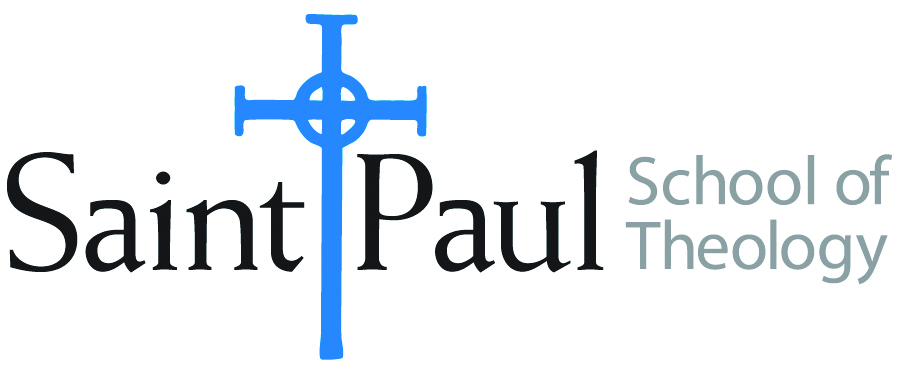 Special Instructions to Cokesbury:FACULTY INSTRUCTIONSFACULTY INSTRUCTIONSSTUDENT INSTRUCTIONS(Both Campuses)STUDENT INSTRUCTIONS(Both Campuses)For each semester taught, faculty should complete and submit a new form for every course and return to  .  Forms are due by the first day of registration for a given term.  Desk copies for Teaching Assistants must be requested on this form.  It is up to the publishers’ discretion whether or not to provide desk copies for teaching assistants.For each semester taught, faculty should complete and submit a new form for every course and return to  .  Forms are due by the first day of registration for a given term.  Desk copies for Teaching Assistants must be requested on this form.  It is up to the publishers’ discretion whether or not to provide desk copies for teaching assistants.Students may acquire textbooks by ordering online via Amazon Associate on our website and having books shipped to them.  Regardless of shopping/ordering method, students may check Cokesbury online for discount on text and certain text may be sent free delivery. Students may acquire textbooks by ordering online via Amazon Associate on our website and having books shipped to them.  Regardless of shopping/ordering method, students may check Cokesbury online for discount on text and certain text may be sent free delivery. COURSE INSTRUCTOR(S)Elaine RobinsonElaine RobinsonElaine RobinsonCOURSE NUMBER & SECTIONCHL 313 CAM/KS CAM/OK SOCHL 313 CAM/KS CAM/OK SOCHL 313 CAM/KS CAM/OK SOCOURSE NAMESpiritual LeadershipSpiritual LeadershipSpiritual LeadershipCOURSE SEMESTER &YEAR  Spring 2022Spring 2022Spring 2022DATE OF SUBMISSIONOctober 8, 2021October 8, 2021October 8, 2021REQUIRED TEXTBOOKS LISTREQUIRED TEXTBOOKS LISTREQUIRED TEXTBOOKS LISTREQUIRED TEXTBOOKS LISTREQUIRED TEXTBOOKS LISTREQUIRED TEXTBOOKS LISTREQUIRED TEXTBOOKS LISTREQUIRED TEXTBOOKS LISTBOOK TITLE and EDITION(include subtitle if applicable)BOOK TITLE and EDITION(include subtitle if applicable)AUTHOR(S)No. ofPAGES to be readPUBLISHER and DATE13-Digit ISBN(without dashes)LIST PRICE(estimate)DESK COPY1   Leading the Congregation,  Revised Edition Heuser, Roger and Norman Shawchuck 200 Abingdon Press, 2010 9781426711398 $182 Faith After DoubtMcLaren, Brian 200New York: St. Martin's, 20219781250828378 $183 The Naked NowRohr, Richard170Crossroad Publishing, 2009  9780824525439 $114  A Strange Freedom: The Best of Howard Thurman on Religious Experience and Public Life Edited by Walter Earl Fluker and Catherine Tumber 150 Beacon Press, 1998 9780807010570$25567TOTAL Number of Pages to Be ReadTOTAL Number of Pages to Be Read 520RECOMMENDED TEXTBOOKS LISTRECOMMENDED TEXTBOOKS LISTRECOMMENDED TEXTBOOKS LISTRECOMMENDED TEXTBOOKS LISTRECOMMENDED TEXTBOOKS LISTRECOMMENDED TEXTBOOKS LISTRECOMMENDED TEXTBOOKS LISTRECOMMENDED TEXTBOOKS LISTBOOK TITLE and EDITION(include subtitle if applicable)BOOK TITLE and EDITION(include subtitle if applicable)AUTHOR(S)No. ofPAGES to be readPUBLISHER and DATE13-Digit ISBN(without dashes)LIST PRICE(estimate)DESK COPY1234